Pročelnica Upravnog odjela za kulturu, sport i tehničku kulturu Primorsko-goranske županije, temeljem odredbe članka 19. Zakona o službenicima i namještenicima u lokalnoj i područnoj (regionalnoj) samoupravi (''Narodne novine'' broj 86/08, 61/11 i 4/18), objavljuje UPUTE I OBAVIJESTI KANDIDATIMA / KANDIDATKINJAMAkoji podnose prijavu na JAVNI NATJEČAJ ZA PRIJAM U SLUŽBU U UPRAVNI ODJEL ZA KULTURU, SPORT I TEHNIČKU KULTURU PRIMORSKO-GORANSKE ŽUPANIJEna radno mjesto:VIŠI STRUČNI SURADNIK / VIŠA STRUČNA SURADNICA ZA SPORT I TEHNIČKU KULTURU: 1 izvršitelj / izvršiteljica na neodređeno vrijeme uz obvezni probni rad u trajanju od tri mjesecaOPIS POSLOVA:proučava i stručno obrađuje složenija pitanja iz područja sporta i tehničke kulturesudjeluje u izradi prijedloga i obavlja poslove u vezi javnih potreba u sportu i tehničkoj kulturi, te prati izvršenje aktivnosti sukladno Programu javnih potrebasudjeluje u izradi materijala koje donosi Župan ili Županijska Skupština, te izradi strateških, planskih dokumenata i izvješća iz djelokruga sporta i tehničke kulturesudjeluje u organizaciji natjecanja, susreta i smotri učenikaadministrativno i stručno vodi projekte (su)financirane sredstvima fondova EU za potrebe Upravnog odjelaizrađuje ugovore o sufinanciranju programa, te ih priprema za potpisivanje, sudjeluje u izradi i izvršavanju proračuna Upravnog odjela (izrada naloga za isplatu, praćenje izvršavanja proračuna Upravnog odjela), prikuplja i analizira izvještaje iz djelokruga radasurađuje i prati rad Županijske Zajednice sportova, Zajednice tehničke kulture, Saveza školskih sportskih društava Primorsko-goranske županije, Saveza inovatora Primorsko-goranske županije i Županijskog Saveza športova osoba s invaliditetom, trgovačkog društva (čiji rad prati Upravni odjel),  te izrađuje potrebna izvješćakontaktira s korisnicima javnih potreba u sportu i tehničkoj kulturi, državnim tijelima i ostalim subjektima u svrhu prikupljanja potrebnih podataka i informacijasudjeluje u izradi materijala koje donosi Župan ili Županijska skupštinasurađuje u osmišljavanju novih programa iz područja rada Upravnog odjelaobavlja stručne i administrativne poslove za nadležno radno tijelo Županijske skupštine, surađuje u poslovima koji se odnose na planiranje i realizaciju značajnih manifestacija iz područja sporta, tehničke kulture i EU programa, u organizaciji i pokroviteljstvu Županijeobavlja i druge poslove po nalogu pročelnikaPODACI O PLAĆI: Plaća je utvrđena Odlukom o koeficijentima za obračun plaća službenika i namještenika u upravnim tijelima Primorsko-goranske županije (''Službene novine Primorsko-goranske županije'' broj 36/10, 12/11 i 36/14). Osnovnu plaću službenika na radnom mjestu viši stručni suradnik čini umnožak koeficijenata složenosti poslova radnog mjesta koji iznosi 2,20 i osnovice za obračun plaće, uvećan za 0,5 % za svaku navršenu godinu radnog staža. Osnovica za obračun plaće službenika i namještenika u upravnim odjelima i službama Primorsko-goranske županije utvrđena je Odlukom Župana i iznosi 4.840,00 kuna bruto. NAČIN OBAVLJANJA PRETHODNE PROVJERE ZNANJA I SPOSOBNOSTI KANDIDATA / KANDIDATKINJA: Prethodnu provjeru znanja i sposobnosti kandidata / kandidatkinja provodi Povjerenstvo za provedbu Javnog natječaja imenovano od strane pročelnice Upravnog odjela za kulturu, sport i tehničku kulturu Primorsko-goranske županije, putem pisanog testiranja i intervjua. Prethodnoj provjeri znanja i sposobnosti mogu pristupiti samo kandidati / kandidatkinje koji ispunjavaju formalne uvjete Javnog natječaja i koji dobiju poseban pisani poziv na adresu navedenu u prijavi. Pisano testiranje kandidata / kandidatkinja sastoji se od općeg i posebnog dijela, sa ukupno 20 pitanja. Opći dio testiranja sastoji se od provjere poznavanja osnova ustavnog ustrojstva Republike Hrvatske, sustava lokalne i područne (regionalne) samouprave, službeničkih odnosa u lokalnoj i područnoj (regionalnoj) samoupravi, upravnog postupka i upravnih sporova, uredskog poslovanja i sustava Europske unije. Posebni dio testiranja sastoji se od provjere poznavanja zakona i drugih propisa vezanih uz djelokrug Upravnog odjela za kulturu, sport i tehničku kulturu u koje se prima kandidat / kandidatkinja i poslova radnog mjesta na koje se prima. Maksimalan broj bodova koje kandidati / kandidatkinje mogu ostvariti na pisanom testiranju je 10 bodova, a Intervju se provodi samo s kandidatima / kandidatkinjama koji ostvare najmanje ili više od 50% bodova na provedenom pisanom testiranju. Vrijeme održavanja prethodne provjere znanja i sposobnosti objaviti će se najmanje 5 dana prije održavanja provjere na web stranici Primorsko-goranske županije www.pgz.hr i na oglasnoj ploči Upravnog odjela za kulturu, sport i tehničku kulturu Primorsko-goranske županije na adresi Rijeka, Ciottina 17b. Pravni i drugi izvori za pripremanje kandidata / kandidatkinja za pisano testiranje jesu: Opći dio: Ustav Republike Hrvatske (''Narodne novine'' broj 56/90, 135/97, 8/98 – pročišćeni tekst, 113/00, 124/00 – pročišćeni tekst, 28/01, 41/01 – pročišćeni tekst, 55/01 – ispr., 76/10, 85/10 – pročišćeni tekst i 5/14)Zakon o lokalnoj i područnoj (regionalnoj) samoupravi (''Narodne novine'' broj 33/01, 60/01 – vjerodostojno tumačenje, 129/05, 109/07, 125/08, 36/09, 150/11, 144/12, 19/13 – pročišćeni tekst, 137/15 – ispravak i 123/17) Zakon o službenicima i namještenicima  u lokalnoj i područnoj (regionalnoj) samoupravi (''Narodne novine'' broj 86/08, 61/11, 4/18 i 96/18)Zakon o općem upravnom postupku (''Narodne novine'' broj 47/09)Zakon o upravnim sporovima (''Narodne novine'' broj 20/10, 143/12, 152/14, 94/16 i 29/17)Uredba o uredskom poslovanju (''Narodne novine'' broj 7/09)Posebni dio: - Zakon o sportu („Narodne novine“ broj 71/06, 150/08, 124/10, 124/11, 86/12, 94/13, 85/15 i 19/16)- Zakon o tehničkoj kulturi („Narodne novine“ broj 76/93, 11/94 i 38/09)                              P r o č e l n i c a  			                                                  v.r. mr.sc. Sonja Šišić, dipl.oec.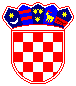 REPUBLIKA HRVATSKA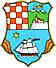 PRIMORSKO-GORANSKA ŽUPANIJAKLASA: 112-02/19-01/7URBROJ: 2170/1-06-02/2-19-3Rijeka, 15. srpnja 2019.